PRAKTINĖ DALIS1 LYGMUOPirma užduotis. I lygmeniui. Identifikuoja ir kritiškai vertina įvykių, reiškinių aktualumą, reikšmingumą, svarbą praeityje ir tai, kaip jie siejasi su šiandieniniais procesais ar problemomis. Atsižvelgiant į tam tikros žmonių grupės gyvenimo būdą, politinę situaciją, ekonominę praktiką, santykius su aplinka, socialines vertybes ir įsitikinimus, įvertina istorijos įvykių, reiškinių tęstinumą ir jų pokytį. (A2.1.3.)Remdamiesi šaltiniais atsakykite į klausimą, kaip JAV kovojo su Didžiosios Ekonominės krizės pasekmėmis? Antra užduotis. I lygmeniui. Įvertina priežasčių ir pasekmių sudėtingumą, nustato įvykių, reiškinių padarinius, kuriuos galėjo sukelti daugiau nei vienas veiksnys irtia galėjo turėti daug pasekmių, tiek numatytų, tiek ir nenuspėjamų. Atskleidžia priežasčių ir pasekmių interpretacija, jų aiškinimo daugiaperspektyvumą; pateikia priežasčių ir pasekmių kaitos istoriografijoje pavyzdžių. Paaiškina, kaip savalaikiai veiksmai būtų galėję pakeisti įvykių priežastis ar turėti įtakos kitokioms pasekmėms. (A1.1.3.)Remdamiesi šaltiniu, paaiškinkite kaip Miuncheno konferencija kėlė grėsmę demokratijai?Trečia užduotis. I lygmeniui. „Atskleidžia konkrečią nagrinėjamam istoriniam įvykiui reikšmingą istorinę asmenybę, nurodo, kuo ji svarbi“; „paaiškina, kokį pėdsaką jos paliko istorijoje“. (A3.1.)Naudodamiesi šaltiniais, paaiškinkite kodėl Franklinas Ruzveltas ir Tomašas Garigas Masarikas yra laikomi demokratijos šalininkais?2 LYGMUOPirma užduotis. II lygmeniui. Kelia istorinius klausimus pagal šaltiniuose pateiktą informaciją. Paaiškina šaltiniuose pateitką netiesiogiai išreikštą informaciją, nurodo aplinkybes ar veiksnius, sąlygojusius šaltinio turinį. Formuluoja argumentuotus paaiškinimus pagrįstus šaltiniais. Pateikia kūrybišką ir kritišką šaltinio vertinimą ar požiūrį. Taiko šaltinius kurdamas pasakojimą ar istorinės asmenybės biografiją, grįsdamas teiginius ar išvadas. Remdamasis šaltiniais, formuluoja diskusijos klausimus ir argumentus. (C2.1.3.)Remdamiesi šaltiniais ir žiniomis, paaiškinkite kodėl Lenino pažadai liaudžiai plėtoti demokratiją nebuvo ištesėti?3 LYGMUOPirma užduotis. III lygmeniui. P2. Identifikuoja ir kritiškai vertina įvykių, reiškinių aktualumą, reikšmingumą, svarbą praeityje ir tai, kaip jie siejasi su šiandieniniais  procesais ar problemomis. (C1.3.) Kritiškai vertina šaltinių teikiamą informaciją, juos analizuoja ir interpretuoja. (A2.3.) Identifikuoja ir kritiškai vertina įvykių, reiškinių aktualumą, reikšmingumą, svarbą praeityje ir tai, kaip jie siejasi su šiandieniniais procesais ar problemomis.Remdamiesi A, B, C, D šaltiniais ir žiniomis argumentuotai įrodykite, kad stalinistinis režimas rėmėsi klasių persekiojimu, naikinimu bei žmonių išnaudojimu.Antra užduotis. III lygmeniui. P2. Identifikuoja ir kritiškai vertina įvykių, reiškinių aktualumą, reikšmingumą, svarbą praeityje ir tai, kaip jie siejasi su šiandieniniais  procesais ar problemomis. (C1.3.) Kritiškai vertina šaltinių teikiamą informaciją, juos analizuoja ir interpretuoja. (A2.3.) Identifikuoja ir kritiškai vertina įvykių, reiškinių aktualumą, reikšmingumą, svarbą praeityje ir tai, kaip jie siejasi su šiandieniniais procesais ar problemomis.Remdamiesi A, B, C, D šaltiniais ir žiniomis argumentuotai įrodykite, kad Hitlerio valdymas ir nacistinis režimas/ideologija rėmėsi rasiniu persekiojimu ir naikinimu.4 LYGMUOPirma užduotis. IV lygmeniui. P2. Identifikuoja ir kritiškai vertina įvykių, reiškinių aktualumą, reikšmingumą, svarbą praeityje ir tai, kaip jie siejasi su šiandieniniais  procesais ar problemomis. (C1.3.) Kritiškai vertina šaltinių teikiamą informaciją, juos analizuoja ir interpretuoja. (A2.3.) Identifikuoja ir kritiškai vertina įvykių, reiškinių aktualumą, reikšmingumą, svarbą praeityje ir tai, kaip jie siejasi su šiandieniniais procesais ar problemomis. Naudodamiesi A, B, C šaltiniais, įvardinkite būdus, kuriais, demokratinė ir totalitarinė valdžia stengėsi įveikti krizę. Paaiškinkite, naudotų priemonių pasekmes tų šalių gyventojams.Antra užduotis. IV lygmeniui. A3.1. „Atskleidžia konkrečią nagrinėjamam istoriniam įvykiui reikšmingą istorinę asmenybę, nurodo, kuo ji svarbi“; „paaiškina, kokį pėdsaką jos paliko istorijoje“.  (D3.4.) Atrenka, susistemina ir išsamiai perteikia tinkamą informaciją konkrečiu klausimu, pateikia išsamius apibūdinimus ir paaiškinimus, juos iliustruoja pavyzdžiais; tiksliai vartoja sąvokas, pasitelkia datas, įvykius, reiškinius savo supratimui išreikšti.Naudodamiesi A, B, C šaltiniais ir savo žiniomis įvertinkite kiekvienos asmenybės požiūrį į demokratines prigimtines žmogaus teises.Trečia užduotis. IV lygmeniui. A3.1. „Atskleidžia konkrečią nagrinėjamam istoriniam įvykiui reikšmingą istorinę asmenybę, nurodo, kuo ji svarbi“; „paaiškina, kokį pėdsaką jos paliko istorijoje“.  (D3.4.) Atrenka, susistemina ir išsamiai perteikia tinkamą informaciją konkrečiu klausimu, pateikia išsamius apibūdinimus ir paaiškinimus, juos iliustruoja pavyzdžiais; tiksliai vartoja sąvokas, pasitelkia datas, įvykius, reiškinius savo supratimui išreikšti.Naudodamiesi A, B, C šaltiniais ir žiniomis, įvertinkite asmenybių požiūrį į parlamentarizmą ir demokratijos išsaugojimą savo valstybėse.APIBENDRINAMOJI UŽDUOTIS.Temos apibendrinamoji užduotis. III lygmuo. Įvertinkite totalitarinių vadovų valdymo pasekmes socialiniu ir politiniu aspektais. Užduotimi tikrinama. Kaip mokinys suvokia temos pagrindines sąvokas (istorijos / atminties
politika, atminties kultūra, propaganda, dezinformacija, atminties karai ir kt.), geba jas korektiškai
vartoti naujame kontekste, nuosekliai ir struktūruotai dėstyti mintis raštu, išsakyti savo nuomonę,
pagrindžiant ją argumentais	Struktūra (įvadas, kontekstas 1, kontekstas 2, apibendrinimas ir / ar išvados)
Įvadas (ko siekiama įstatymu). Esmė: kad totalitariniai režimai politikoje įtvirtina diktatūrą ir savo egzistencija grindžia agresyvia/ekspansine politika, o socialiniu požiūriu žmonės praranda demokratines teises ir laisves bei yra išnaudojami ir persekiojami, žudomi. Tikslas – formuoti pilietinį budrumą.
1 kontekstas. Paaiškina totalitarinių asmenybių/režimų politinį aspektą, kaip demokratijos šalinimą ir diktatūros įvedimą, mini totalitarinius aspektus ir juos aiškina, pateikia užsienio politikos pavyzdžių – dėl ekspansijos ir akcentuoja, kad tai yra didelis iššūkis demokratijai.
2 kontekstas. Pateikia totalitarinių pavyzdžių socialiniu aspektu ir aiškina, kaip žmonės yra išnaudojami, kaip prievarta atimamos jų demokratinės teisės ir laisvės, kaip prievarta jie verčiami dirbti režimui ir akcentuoja, kad ši valdymo forma yra antidemorkatiška ir antižmogiška.
Apibendrinimas / ir / ar išvados. Pateikia išvadas, kuriose atsispindi demokratinių ir žmogiškų vertybių naikinimas totalitarinėse valdymo formose ir apibendrina, kad diktatūros nemiršta, todėl žinant aspektus ir konkrečius pavyzdžius šiandien reikia mėginti to saugotis.Šaltinis A. Duonos linija Šeštoje Aveniu 42-oje gatvėje, Niujorke, Didžiosios depresijos metu.https://www.federalreservehistory.org/essays/great-depression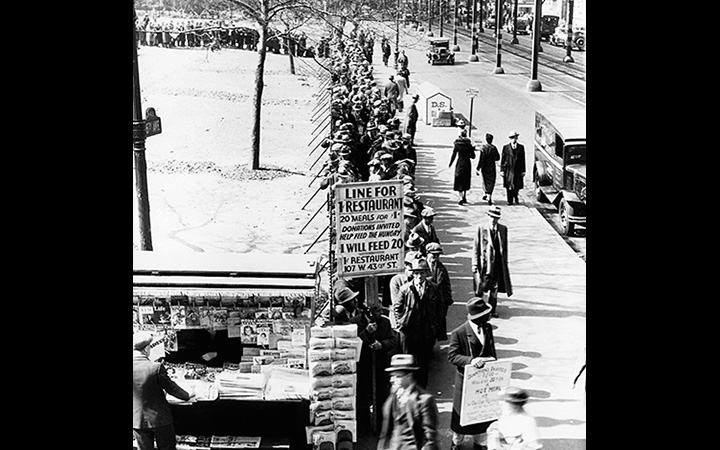 Šaltinis B. Socialinės Apsaugos Įstatymas, 1935 rugpjūčio 14 d. (versta su google translate)https://www.ssa.gov/history/50ed.html Socialinės apsaugos įstatyme buvo nustatytos dviejų tipų nuostatos dėl senatvės apsaugos: 1) federalinė pagalba valstijoms, kad jos galėtų mokėti pinigines pensijas savo nepasiturintiems žmonėms ir 2) federalinių senatvės išmokų sistema išėjusiems į pensiją darbuotojams. . Pirmoji priemonė buvo skirta nedelsiant suteikti pagalbą skurstantiems seniems asmenims. Antroji priemonė buvo prevencinė priemonė, kuria siekiama sumažinti būsimos pagyvenusių žmonių priklausomybės mastą ir užtikrinti darbuotojams gaunamas pensijas už jų dirbtą darbą.Darbingiems gyventojams iki 65 metų Socialinės apsaugos įstatymo II antraštinėje dalyje buvo sukurta „Senatvės rezervo sąskaita“ ir leista mokėti senatvės išmokas iš šios sąskaitos reikalavimus atitinkantiems asmenims, sulaukus 65 metų amžiaus. Mėnesio pašalpos dydis buvo nustatomas pagal bendrą darbo užmokesčio sumą. Pradinė išmokų formulė buvo sukurta siekiant suteikti didesnį svorį mažiau apmokamų darbuotojų ir jau vidutinio amžiaus ar vyresnių asmenų pajamoms. Minimali mėnesinė išmoka buvo 10 Amerikos dolerių, o maksimali – 85 Amerikos doleriai.Šaltinis C. Sąžiningų darbo standartų įstatymas, 1938 gegužės 14 d. (versta su google translate)https://www.upcounsel.com/what-did-the-fair-labor-standards-act-do 1938 m. pagal FLSA buvo nustatytas pirmasis minimalaus atlyginimo standartas – 0,25 Amerikos doleriai už darbo valandą. Tuo metu taip pat buvo nustatyta, kad darbo savaitė neviršija 44 darbo valandų per savaitę. Vėliau po dvejų metų jis buvo peržiūrėtas iki 40 valandų per savaitę. FLSA ne tik nustatė minimalų darbo užmokestį ir valandų, kurias reikia dirbti per savaitę, skaičių, bet ir reikalavo, kad darbdaviai tinkamai apskaitytų darbuotojų dirbtas valandas ir darbuotojams išmokėtas darbo užmokesčio kompensacijas. FLSA taip pat uždraudė vaikų užimtumą. Pagal FLSA jaunesniems nei 14 metų vaikams nebuvo leista įsidarbinti. Kelioms šeimos įmonėms, taip pat žemės ūkio pramonės įmonėms buvo padarytos kelios išimtys. Pradiniame įstatymo projekte jaunesniems nei 18 metų vaikams taip pat buvo uždrausta dirbti pavojingose pramonės šakose, tokiose kaip kasyba ir tam tikras darbas gamyklose. Šis draudimas įdarbinti vaikus tiesiogiai lėmė, kad labai sumažėjo vaikų, nukentėjusių nuo siaubingų darbo sąlygų	Klausimai: Remdamiesi A šaltiniu (nuotrauka) nurodykite du iššūkius, su kuriais susidūrė JAV gyventojai.Remdamiesi B šaltiniu (Socialinės apsaugos įstatymas) įvardinkite dvi JAV vyriausybės pagalbos priemones skelbtas įstatyme. Paaiškinkite, ko kiekviena priemone buvo siekiama?Remdamiesi C šaltiniu nurodykite tris naujoves, padėjusias nustatyti darbo sąlygas JAV gyventojams krizės metu.Padarykite išvadą, kaip JAV vyriausybė kovojo su Didžiosios Ekonominės krizės pasekmėmis: socialinės apsaugos sferoje – senjorų klausimu ir vaikų darbo santykiuose?Galimi atsakymai:Didelis bedarbių skaičius; maisto trūkumas; didelės eilės laukiant maisto.1) federalinė pagalba valstijoms, kad jos galėtų mokėti pinigines pensijas savo nepasiturintiems žmonėms ir 2) federalinių senatvės išmokų sistema išėjusiems į pensiją darbuotojams.1) nustatytas pirmasis minimalaus atlyginimo standartas; 2) nustatyta darbo savaitė 44-40 val.; 3) jaunesniems nei 14 metų vaikams nebuvo leista įsidarbinti.Pirmuoju įstatymu suteikė finansinę pagalbą valstijoms, kurios pasirūpins skurstančiais senoliais, antruoju įstatymu sureguliavo darbo savaitės valandas, uždraudė vaikų darbą bei nustatė minimalų atlyginimą. Tai leido žmonėms turėti mėnesinį atlyginimą, nusipirkti maisto ir grąžinti pinigus į rinką, dėl ko augo ekonomika.Šaltinis A. Šaltinis apie Miuncheno konferenciją ir jos susitarimus.Politologė Virginia Briscoe rašo knygoje „XX amžiaus Europos diplomatijos posūkiai“. 2018 m.Hitleris 1935 m. pradėjo perginkluoti Vokietiją ir sėkmingai metė iššūkį Versalio sutarčiai; jis ir toliau nepaisė jos sąlygų remilitarizuodamas Reino kraštą ir aneksuodamas Austriją, o visa tai buvo sutikta su „nuolaidžiavimo politika“. Tarptautinis atsakas į jėgos grėsmę buvo nuraminti Hitlerio reikalavimus. 1938 m. rugsėjį jis buvo pasiryžęs atimti iš Čekoslovakijos Sudetų kraštą, prireikus jėga. Didžiosios Britanijos ministras pirmininkas Čemberlenas buvo pasiryžęs išvengti karo ir du kartus skrido į Vokietiją. Britų elitas buvo susirūpinęs sovietinio komunizmo keliama grėsme. SSRS galėjo pasinaudoti konfliktu tarp demokratinių valstybių ir nacistinės Vokietijos. Čemberlenas laikėsi nuomonės, kad Hitlerį galima ir reikia nuraminti, ir jis suprato, kad Britanija nėra pajėgi kariškai reaguoti į Vokietijos agresiją.Čekai norėjo atsispirti vokiečių reikalavimams; Čekoslovakija turėjo pajėgią kariuomenę, modernią gynybą ir paktą su Sovietų Sąjunga, o tai būtų buvusi didelė kliūtis Hitleriui. Galiausiai sovietai į konferenciją nebuvo pakviesti, o kertiniuose susitikimuose su Hitleriu nedalyvavo nė vienas Čekoslovakijos atstovas. Rugsėjo 29 d. Musolinis oficialiai pateikė susitarimą, dėl kurio sutiko britai ir prancūzai. Miuncheno susitarimas leido Vokietijos kariuomenei užimti Sudetų žemę. Nors Hitleris pažadėjo nieko toliau nežengti, susitarimas suteikė Vokietijai galimybę kontroliuoti Čekoslovakiją, kuri liko be gynybos ir išduota.Klausimai:Remiantis A šaltiniu, įvardinkite 2 Hitlerio tikslus. Naudodamiesi A šaltiniu, nurodykite du Čemberleno motyvus siekti derėtis su Hitleriu?Apibūdinkite Čekoslovakijos politinį stovį ir karinį pasirengimą Miuncheno konferencijos metu?Remdamiesi A šaltiniu įvardinkite argumetnus, kaip Miuncheno konferencijos susitarimas kėlė grėsmę Europos demokratijoms?Galimi atsakymai: Mesti iššūkį Versalio sutarčiai; įtvirtinti Reino krašto militarizavimą ir Austrijos aneksiją; siekė atimti Sudetų kraštą iš Čekoslovakijos.Čemberlenas siekė derėtis, nes: 1) tikėjo, kad galima susitarti su Hitleriu; 2)Nes britų elitas baiminosi, kad komunistai pasinaudos tarptautine padėtimi ir kels grėsmę jų interesams; 3) Didžioji Britanija nebuvo pasiruošusi karui prieš Vokietiją.Politinis stovis – norėjo priešintis Vokietijai, nes turėjo sąjungą su SSRS ir Europoje veikė Tautų Sąjunga, kuri turėjo užkirsti kelią karui; karinis pasirengimas – turėjo modernią kariuomenę, galėjo priešintis.Didžiosios Europos demorkatijos (Prancūzija ir Didžioji Britanija) demokratinės Čekoslovakijos sąskaita susitarė su Hitleriu. Tai kėlė demokratinių Europos šalių visuomenių nepasitikėjimą politika, karine galia, o diktatūrinėse šalyse augo įsitikinimas, kad demokratijos silpnos ir neryžtingos. Šaltinis A. „Pokalbiai prie židinio“. Franklino Ruzvelto radijo kreipimųsi serija (versta google translate. 2023-08-15)„Pokalbiai prie židinio“, tai Franklino D. Ruzvelto, nuo 1933 iki 1944 m. radijo adresų serija, kurią pateikė JAV spaudos tarnyba. Nors pokalbiai iš pradžių buvo skirti sulaukti amerikiečių paramos Ruzvelto „Naujojo kurso“ politikai, galiausiai jie tapo vilties ir saugumo šaltiniu visiems amerikiečiams. Pokalbiai turėjo įtakos performuluojant Amerikos pasaulėžiūrą iš nevilties į viltį daugelio krizių, įskaitant Didžiąją depresiją ir Antrąjį pasaulinį karą, metu. Židinio pokalbiai sustiprino transliuojamos žiniasklaidos svarbą ir įprastos, kasdienės kalbos vartojimą kreipiantis į Amerikos žmones.Svarbi Ruzvelto pokalbių prie židinio savybė buvo paprasta jo vartojama kalba. Nors Ruzvelto „Naujojo kurso“ politika dažnai buvo gana sudėtinga, jo pokalbiuose buvo naudojama bendra kalba, kad radijo kreipinys būtų neformalus pokalbis tarp jo ir Amerikos visuomenės. Pokalbių turinys perėjo nuo Ruzvelto „Naujojo kurso“ politikos stiprinimo prie įvairių Amerikos dalyvavimo Antrajame pasauliniame kare aspektų aptarimo. Didelių krizių kupinu laikotarpiu Ruzveltas per savo „pokalbius prie židinio“ tiesiogiai girdėjo amerikiečių raginimą vadovauti, stiprindamas visuomenės pasitikėjimą ateitimi.Šaltinis B. Tomašo G. Masariko veikla po Pirmojo Pasulinio karo.https://www.britannica.com/biography/Tomas-Masaryk (versta google translate 2023-08-15)Po bolševikų revoliucijos jis išvyko į JAV, kur jį pasitiko čekų ir slovakų grupės ir kur jis derėjosi su prezidentu Vudro Vilsonu ir valstybės sekretoriumi Robertu Lansingu dėl Čekoslovakijos nepriklausomybės sąlygų. 1918 m. gegužės mėn. Lansingo deklaracija išreiškė JAV vyriausybės simpatijas Čekoslovakijos laisvės judėjimui, o Čekoslovakijos išsivadavimas tapo vienu iš keturiolikos Vilsono punktų taikos susitarimui po Pirmojo pasaulinio karo. Masarikas taip pat sudarė vadinamąją Pitsburgo konvenciją su slovakų asociacijomis Jungtinėse Amerikos Valstijose, kuri žadėjo slovakams daug savivaldos teisių. 1918 m. birželio 3 d. Čekoslovakija buvo pripažinta sąjungininke, o jos sienos buvo nubrėžtos pagal Masariko metmenis. Kaip ir žadėjo Masarikas, naujoji daugiatautė valstybė gerbė savo didelių vokiečių ir vengrų etninių grupių mažumų teises. 1918 m. lapkričio 14 d. jis buvo išrinktas Čekoslovakijos prezidentu, o 1920, 1927 ir 1934 m. buvo perinktas. Kaip tikras „išvaduotojas“ ir „savo šalies tėvas“, jis nuolat buvo užimtas sprendžiant krizes, kilusias dėl konfliktų tarp čekų ir slovakų partijų, taip pat dėl Slovakijos mažumos statuso.Klausimai:Remdamiesi A šaltiniu parašykite kokiu tikslu Franklinas Ruzveltas pradėjo transliuoti „pokalbius prie židinio“? Paaiškinkite, kodėl jie buvo reikšmingi JAV piliečiams?Naudodamiesi B šaltiniu, parašykite du Tomašo Garigo Masariko nuopelnus Čekoslovakijos suverenumui.Remdamiesi A ir B šaltiniais, apibūdinkite Franklino Ruzvelto ir Tomašo Garigo Masariko asmenybių indėlį savo vadovaujamų valstybių raidai. Remdamiesi šaltiniais paaiškinkite, kodėl Franklinas Ruzveltas ir Tomašas Garigas Masarikas yra laikomi demokratijos šalininkai?Galimi atsakymai:Tikslas: iš piliečių  sulaukti paramos „Naujojo kruso“ programai, o svarbu, nes Ruzveltas suformavo savotišką „pokalbį“ tarp prezidento institucijos ir Amerikos žmonių, kas su laiku virto motyvuojančiomis ir vilties žinutėmis krizės metu.Nuopelnai: 1) Čekoslovakija tapo nepriklausoma valstybe po Pirmo Pasaulinio karo; 2) Čekoslovakijos teritorijos buvo pripažintos nedalomomis; 3) Čekoslovakija buvo pripažinta sąjungininke; Franklino Ruzvelto indėlis ir svarba: paskelbė „Naująjį kursą“, kurio įgyvendinimas padėjo žmonėms gauti darbo, maisto, socialines garantijas ir kartu atgaivino ekonomiką. Sustiprino JAV piliečių  tikėjimą ir pasitikėjimą Prezidento institucija didžiausių krizių metu. Tomašo Garigo Masariko indėlis ir svarba: Po Pirmojo Pasaulinio karo derėjosi su prezidentu Vudro Vilsonu, kas pagreitino ir užtikrino Čekoslovakijos nepriklausomybę bei tapimą JAV sąjungininke. Savo prezidentavimo metu T. M. Masarikas rūpinosi tautinėmis mažumomis, taip užtikrindamas joms demokratines teises valstybėje. Bendrai abiejų asmenybių veikla, neleido savo valstybėse kilti politinei anarchijai ir perversmams.Jie yra laikomi demokratijos atstovai, nes ją išsaugojo – Franklino Ruzvelto „Naujasis kursas“ padėjo atsigauti ekonomikai ir suteikė žmonėms tikėjimo bei socialinių garantijų, o Tomašo Garigo Masariko politinė veikla padėjo įkurti nepriklausomą Čekoslovakijos valstybę, joje išlaikyti demokratinį valdymą ir užtikrinti tautinių mažumų teises.Šaltinis A. Ištrauka iš Lenino kalbos 1917 m.Pravda No. 30, April 12, 1917. Signed: N. Lenin. Published according to the text in Pravda.https://www.marxists.org/archive/lenin/works/1917/apr/10.htm Norime kitokios respublikos, labiau atitinkančios žmonių interesus, demokratiškesnės. Petrogrado revoliuciniai darbininkai ir kareiviai nuvertė carizmą, išvalė iš sostinės visą policiją. Viso pasaulio darbininkai su pasididžiavimu ir viltimi žiūri į revoliucinius Rusijos darbininkus ir kareivius kaip į pasaulį išlaisvinančios darbininkų klasės armijos avangardą. Prasidėjusi revoliucija turi būti sustiprinta ir tęsiama. Neleisime, kad policija būtų atkurta! Visa valdžia valstybėje nuo apačios į viršų, nuo atokiausio mažo kaimelio iki kiekvieno Petrogrado gatvių kvartalo, turi priklausyti darbininkų, kareivių, žemės ūkio darbininkų, valstiečių ir kitų deputatų taryboms.Šaltinis B. apie 1917 m. Spalio perversmas  https://www.britannica.com/place/Soviet-Union/Lenin-and-the-Bolsheviks Naktį iš spalio 24 į 25 d. bolševikų raudonoji gvardija taikiai užėmė strateginius taškus Petrograde. Spalio 25 d. rytą Leninas, vėl išlindęs iš slėptuvės, Karinio revoliucinio komiteto, neturinčio tam įgaliojimų, vardu paskelbė deklaraciją, kad laikinoji vyriausybė nuversta ir visą valdžią perėmė sovietai. Deklaracijoje nebuvo kalbama nei apie bolševikus, nei apie socializmą, todėl miesto gyventojai nė nenutuokė, koks esminis pokytis įvyko. Kerenskis bandė sutelkti ginkluotąsias pajėgas, kad išgelbėtų savo vyriausybę, tačiau karininkai, įsiutę dėl jo elgesio su Kornilovu, jokio atsako nerado. Spalio 26 d. užpakalinis sovietų kongresas patvirtino valdžios perdavimą ir priėmė kelis jam pateiktus Lenino dekretus, tarp jų ir tą, kuris socializavo nevalstiečių privačią žemę. Ji taip pat sudarė naują laikinąją vyriausybę, kuriai pirmininkavo Leninas, kuri turėjo vadovauti iki Steigiamojo susirinkimo.Šaltinis C. Ištraukos iš bolševikų dekretų 1917 m.Žemės dekretas, 1917 m. spalio mėn.: Jis suteikė valstiečiams teisę perimti žemę iš bajorų ir padalyti ją tarpusavyje.Darbuotojų kontrolės dekretas, 1917 m. lapkričio mėn.: Dėl to gamyklų valdymas pateko į darbininkų rankas. gamyklų komitetai turėjo kontroliuoti gamybą ir finansus bei „prižiūrėti“ valdymą1917 m. lapkričio mėn. Rusijos žmonių teisių dekretas: jis suteikė apsisprendimo teisę tautinėms mažumoms Rusijos imperijoje.Šaltinis D. Šaltinis apie bolševikų valdžios metodus pilietinio karo metu.https://istorijai.lt/bolseviku-isigalejimas-rusijoje/ Bolševikai ir jų vadovas Leninas, rengdami Rusijoje perversmą, svajojo sukurti komunizmą – santvarką, kurioje neišnaudojami žmonės. Žmonių išnaudojimo priežastis esanti privati fabrikų, transporto, prekybos įmonių, žemės nuosavybė, todėl visa tai turi būti nacionalizuota, t. y. atitekti valstybei. Paėmus valdžią šios teorijos buvo pradėtos įgyvendinti. 1917 m. pabaigoje pradėta nacionalizacija, t. y. turto atėmimas iš savininkų ir perdavimas valstybei. Bolševikai nacionalizavo visus bankus, o 1918 m. – geležinkelius, vandens transportą, fabrikus. 1918 m. viduryje buvo įvesta „maisto produktų diktatūra“. Valstiečiams buvo uždrausta prekiauti užauginta produkcija.  Valstietis už produktus nebegaudavo nieko. Juos rinkdavo ginkluoti būriai, už pasipriešinimą valstiečiai buvo šaudomi. 1918 m. sausio mėn. priimtas Bažnyčios atskyrimo nuo valstybės dekretas. Paskelbta, kad Bažnyčia netenka turto. Dvasininkus imta persekioti už „religinę propagandą“. Daug cerkvių buvo išniekinta, apiplėšta, jose esančios relikvijos, meno kūriniai sunaikinti.Klausimai:Remdamiesi A šaltiniu, nurodykite vieną įvykusį Rusijos centrinės valdžios pokytį ir vieną planuojamą vietinės valdžios pokytį.  Remdamiesi B šaltiniu įvardinkite aptariamą įvykį ir pagrįskite savo atsakymą dviem teiginiais.Remdamiesi D šaltiniu, padarykite išvadą, kad užėmę valdžią bolševikai ją stiprino naudodami prievartą, terorą bei ateistinę politiką.Remdamiesi šaltiniais ir žiniomis, paaiškinkite kodėl Lenino pažadai liaudžiai plėtoti demokratiją nebuvo ištesėti?Galimi atsakymai: Centrinės valdžios pokytis: nuversta caro valdžia. Planuojamas vietinės valdžios pokytis: visa valdžia valstybėje nuo apačios į viršų turi priklausyti deputatų taryboms.teiginys: šaltinyje teigiama, kad spalio 25 bolševkų raudonoji gvardija užėmė strateginius Petrogrado taškus. Antras teiginys: šaltinyje teigiama, kad Leninas tapo naujosios Laikinosios Vyriausybės pirmininku.Bolševikai savo valdžią stiprino naudodami ir prievartą, nes D šaltinyje teigiama, kad didelės įmonės buvo nacionalizuojamos, o maisto produktai nusavinami iš valstiečių,  ir terorą, nes šaltinyje kalbama apie valstiečių šaudymus bei ateistinę politiką, kuri paremta bažnyčios niekinimu ir persekiojimu.Lenino pažadai liaudžiai nebuvo ištęsėti, nes Pilietinio karo metu pradėjo Karinio Komunizmo politiką, kuri rėmėsi teroru, žudymais, nacionalizavimu, persekiojimais, ateistine politika prieš savo liaudį.Šaltinis A. Ištrauka apie stalinistinę ideologiją ir valdymą. (versta google translate 2023-08-16).https://www.britannica.com/topic/Stalinism Stalinizmo pagrindas buvo „socializmo vienoje šalyje“ doktrina, kuri teigė, kad nors socialistinio pasaulinės proletarinės revoliucijos tikslo nebuvo atsisakyta, gyvybinga beklasė visuomenė gali būti sukurta sovietų ribose ir nepaisant to, kad ją supa daugiausia kapitalistinis pasaulis. Stalinas, apeliuodamas ir į socialistinį revoliucinį įkarštį, ir į rusų nacionalizmą, XX a. 20-ųjų pabaigoje pradėjo precedento neturinčio mąsto sparčios pramonės plėtros programą. Turtingiems ūkininkams buvo paskelbtas „klasinis karas“ vargšų vardu, o Rusijos žemės ūkis, prieš didelį kaimo pasipriešinimą, buvo greitai kolektyvizuotas, kad būtų patenkinti miesto pramonės poreikiai. Pramonės kompetencijos ir efektyvumo poreikis atidėjo egalitarinius bolševikų revoliucijos tikslus; Stalinas pasmerkė „niveliuotojus“ ir įvedė atlygio sistemas, kurios sukūrė socialinę ir ekonominę stratifikaciją, palankią techninei inteligentijai. Sunkioji pramonė buvo akcentuojama siekiant užtikrinti būsimą Rusijos ekonominę nepriklausomybę nuo kapitalistinių kaimynų.Nors socialistinė ideologija numatė valstybės „išnykimą“, kai beklasė visuomenė tapo realybe, Stalinas tvirtino, kad valstybė turi sustiprėti, kad ją būtų galima panaikinti. Stalinizmas manė, kad socializmo priešai Rusijoje ir už jos ribų stengsis išvengti galutinės revoliucijos pergalės. Buvo teigiama, kad norint susidoroti su šiomis pastangomis ir apsaugoti reikalą, valstybė turi būti stipri. Valdžia vis labiau buvo centralizuota, Stalinui, kuris 1930-ųjų pabaigoje pradėjo kruviną visų tų, kuriuos laikė net potencialiai pavojingais sovietų valstybei, valymą.Šaltinis B. Ištrauka apie GULAGO sistemą.https://www.vle.lt/straipsnis/gulag/ Iš pradžių į GULAGO taškus daugiausiai buvo vežama buvusių Rusijos baltagvardiečių, Rusijos imperijos dvarininkų, valdininkų, politinių partijų veikėjų, eserų, menševikų, ir ktų. Prasidėjus žemės ūkio kolektyvizacijai į GULAGO lagerius išvežta daug valstiečių. GULAGO sistema ypač išsiplėtė 1935–39 per didžiausių stalininių represijų SSRS laikotarpį (Didysis valymas), dar labiau – po II pasaulinio karo. 1940–41 ir 1944–53 į juos pakliuvo ir daug SSRS okupuotų Baltijos šalių, t. p. Vakarų Baltarusijos, Vakarų Ukrainos, Moldavijos gyventojų, pasipriešinimo sovietų valdžiai judėjimo dalyvių, SSRS buvusių karių, Vokietijos ir jos sąjungininkių karo belaisvių. GULAGO lageriuose 1930 kalinta apie 272 000, 1939 – 1 672 438 (tarp jų 1050 lietuvių), 1941 – 1 929 729 (1245 lietuviai), 1943 – 1 484 182 (3125 lietuviai), 1946 – 1 703 95 (12 779 lietuviai), 1952 – 2 504 514 (47 124 lietuviai), 1954 04 01 – 1 360 333, 1959 – 948 447 žmonės. Kaliniai daugiausia tiesė kelius, geležinkelius, kasė kanalus, dirbo miškų ūkyje ir kasyklose, statė elektrines ir pramonės įmones (daug kalinių dirbo įgyvendinant sovietinį atominį projektą). Darbo ir gyvenimo sąlygos GULAGO lageriuose buvo itin sunkios (atšiaurus klimatas, griežtas režimas, ribotas maisto racionas ir kita), didelis mirtingumas.Šaltinis C. 1936 m. animacinis filmas apie Josifo Stalino partijos valymą. Stalinas sėdi prie židinio, pilno kaulų. Ant sienos kabo žmogaus kaukolės su viena skylute kaktoje. Jo kėdės apmušaluose yra kūjis, pjautuvas ir žvaigždės.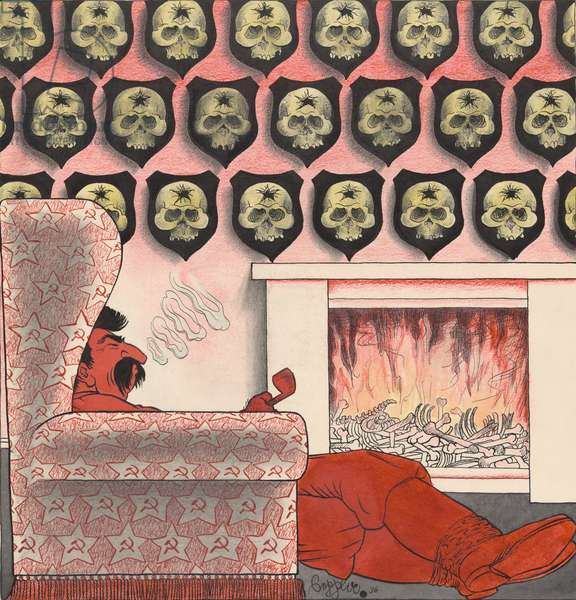 Šaltinis D. Ištrauka apie kolektyvizaciją, trėmimus ir Holodomorą. (versta google translate 2023-08-16)https://jsis.washington.edu/wordpress/wp-content/uploads/2018/02/USSR_COLLECTIVIZATION_HOLODOMOR.pdf Iki XX amžiaus trečiojo dešimtmečio pabaigos Josifas Stalinas įtvirtino valdžią kaip neginčijamas Sovietų Sąjungos vadovas. 1928 m. jis pristatė ūkių kolektyvizavimo ir privačios žemės nuosavybės panaikinimo programą. Ukrainoje, kuri dėl savo derlingo dirvožemio,  žinoma kaip Sovietų Sąjungos „duonos krepšelis“, valstiečiai priešinosi atiduoti savo žemę valstybei ir stoti į kolūkius. Stalino valdoma sovietų valstybė į tai atsakė programa „dekulakizacija“, kuri iškeldino ūkininkus ir jų šeimas. Žodis "kulak" rusiškai reiškia „kumštį“ ir buvo naudojamas demonizuoti privačius ūkininkus, kurie atsisakė atverti savo „suspaustus kumščius“ ir dalyvauti kuriant socializmą. Daugiau nei milijonas Ukrainos ūkininkų buvo ištremti į tolimus regionus1932 metais sovietų valstybė padidino Ukrainos grūdų derliaus kvotas nes kolektyvizacijos politika lėmė daug žemesnį gamybos lygį. Neįmanomai didelės kvotos reiškė, kad grūdai kurie paprastai būtų valgomi ūkininkų, buvo konfiskuojami ir išsiųsti į kitas Sovietų Sąjungos dalis arba parduoti į užsienį. Dėl to Ukrainoje milijonai, daugiausia kaimo gyventojai, badavo. Valstybė davė įsakymus vidaus policijai, NKVD, suimti arba įvykdyti mirties bausmę ūkininkams, kurie bandė vogti grūdus iš laukų ar saugyklų. Vadinamiesiems kulakams (buožėms) taip pat nebuvo išduoti leidimai gyventi miestuose. Agonijos ženklai plito: badaujančios šeimos kėlėsi į miestus tokius, kaip Charkovas, gatves, beviltiškai ieškoti maisto; 1930 m. per dieną iš bado mirdavo apie 30 000 žmonių, daugelis iš jų vaikai. Atsakymas:Tam kad būtų atsakyta į šį klausimą: Turi būti atsakyta į klausimą (įrodant, kad talinistinis režimas išnaudojo ir žudė) Turi būti panaudota informacija iš kiekvieno šaltinio, kaip argumentas.Turi būti paliesti visi klausiami kriterijai: klasių persekiojimas, naikinimas, žmonių išnaudojimas. Atsakymo pabaigoje turi būti parašyta išvada įrodant, kad dėl to atsakinga Stalino diktatūra.Šaltinis B.  Nacizmo ideologija. (versta google translate 2023-08-16)https://www.sv.uio.no/c-rex/english/groups/compendium/what-is-nazism.html Kai Hitleris užgrobė valdžią 1933 m., jis sukūrė konkretų nacionalsocialistų valdymo modelį, kuris būtų nuolatinis įkvėpimo šaltinis iki šių dienų. Režimo estetika ir politinio reginio panaudojimas užtikrino, kad dinamiško, disciplinuoto ir jaunatviško karinio vyriškumo įvaizdis būtų vienas iš pagrindinių nacionalsocializmo mitų ir pardavimo taškų. Tuo pat metu 1934 m. birželio mėn. įvykusios kairiųjų oponentų nacionalsocialistų judėjime, ypač sukarintos Sturmabteilung (SA), žudynės sustiprino jo reputaciją dėl žiauraus smurto ir gangsterizmo. Kiti įvykiai, tokie kaip 1935 m. Niurnbergo įstatymai, kurie teisiškai pašalino žydus iš Vokietijos pilietinio gyvenimo, arba net prieštaringi 1938 m. pogromai, kurie rimtai pakenkė valstybės reputacijai, parodė, kad radikalus ir nepilietiškas nacionalsocializmo siekis laužyti politinius tabu nebuvo numalšintas. valstijos valdžia.Karinių užkariavimų brutalumas, kai nacistinė Vokietija siekė smarkiai išplėsti Reicho sienas, ir smurtas, kuriuo ji siekė įtvirtinti savo dominavimą Europoje, galbūt labiausiai gąsdino amžininkus, o tai buvo suprantama kaip kolonializmo žudiškumo perkėlimas į Europos teritoriją.Šaltinis B.  1935 m. rugsėjo 15 d. Vokiečių kraujo ir vokiečių garbės apsaugos įstatymas (versta google translate 2023-08-16)https://encyclopedia.ushmm.org/content/en/article/nuremberg-laws Sužadintas supratimo, kad vokiško kraujo grynumas yra esminė tolesnio vokiečių tautos egzistavimo sąlyga, ir įkvėptas nelanksčio ryžto užtikrinti vokiečių tautos egzistavimą visiems laikams, Reichstagas vienbalsiai priėmė šį įstatymą, yra paskelbtas šiuo dokumentu:1 straipsnis1. Draudžiamos santuokos tarp žydų ir piliečių, turinčių vokiečių ar giminingo kraujo. Vis dėlto sudarytos santuokos negalioja, net jei jos sudarytos užsienyje siekiant apeiti šį įstatymą.2. Bylą dėl pripažinimo negaliojančia gali pradėti tik valstybės kaltintojas.2 straipsnisNesantuokiniai santykiai tarp žydų ir vokiečių ar giminingo kraujo piliečių yra draudžiami.3 straipsnisŽydai savo namuose negali įdarbinti jaunesnių nei 45 metų moterų iš Vokietijos ar giminingo kraujo.4 straipsnis1. Žydams draudžiama kelti Reicho ar nacionalinę vėliavą arba demonstruoti Reicho spalvas.2. Kita vertus, jiems leidžiama rodyti žydiškas spalvas. Šios teisės įgyvendinimas yra saugomas valstybės.5 straipsnis1. Bet kuris asmuo, pažeidžiantis 1 straipsnyje numatytą draudimą, bus baudžiamas kalėjimo bausme su katorga.2. Vyras, pažeidęs 2 straipsnyje numatytą draudimą, bus baudžiamas laisvės atėmimu arba įkalinimo bausme su katorga.3. Asmuo, pažeidęs 3 ar 4 straipsnių nuostatas, baudžiamas laisvės atėmimu iki vienerių metų ir bauda arba viena ar kita iš šių bausmių.6 straipsnisReicho vidaus reikalų ministras, derindamas su fiurerio pavaduotoju ir Reicho teisingumo ministru, išleis teisinius ir administracinius reglamentus, reikalingus šiam įstatymui įgyvendinti ir užbaigti.7 straipsnisĮstatymas įsigalioja kitą dieną po paskelbimo, išskyrus 3 straipsnį, kuris įsigalioja 1936 m. sausio 1 d.Niurnbergas, 1935 metų rugsėjo 15 dReicho partijos laisvės kongreseŠaltinis C. „HitlerJugend“ verbavimo plakatas.„Jūs, mano jaunystė, esate vertingiausia mūsų tautos ateities garantija ir esate iš anksto nulemtas tapti šlovingos nacionalsocialistinės visuomenės lyderiais. Niekada nepamirškite to: vieną dieną jūs dominuosite pasaulyje“.Adolfas Hitleris kalboje vakarėlio dieną Niurnberge, 1938 m. rugsėjo 10 d.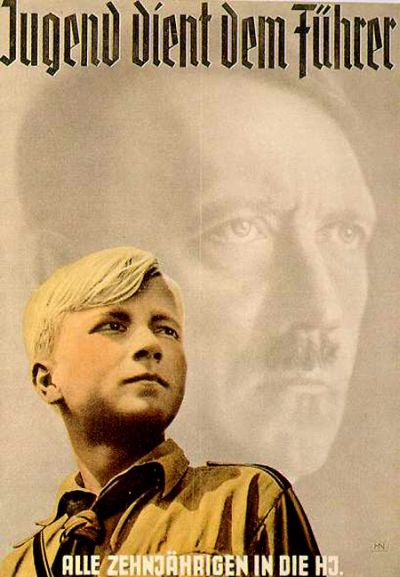 Šaltinis D. Koncentracijos stovyklos. (versta google translate 2023-08-16)https://encyclopedia.ushmm.org/content/en/article/nazi-camps Siekdami padėti įgyvendinti „Galutinį sprendimą“ (genocidą arba masinį žydų naikinimą), naciai įkūrė žudymo centrus vokiečių okupuotoje Lenkijoje – šalyje, kurioje gyvena daugiausiai žydų. Žudymo centrai buvo sukurti efektyvioms masinėms žudynėms. Pirmoji, atidaryta 1941 m. gruodį, buvo Chelmno, kur žydai ir romai žodynėlyje žiūri į šį terminą, buvo dujojami mobiliuose dujų furgonuose. 1942 m. naciai atidarė Belžeco, Sobiboro ir Treblinkos žudymo centrus, kad sistemingai žudytų Generalinės vyriausybės žydus (teritorija Vokietijos okupuotos Lenkijos viduje). Čia nacių planuotojai pasiskolino dujų išmetimo techniką iš „eutanazijos“ programos, kad žudytų žydus dujų kamerose, naudojant anglies monoksido dujas, kurias sukuria variklio išmetamosios dujos.Aušvico stovyklos komplekse Birkenau žudymo centre buvo keturios dujų kameros, čia žinomos kaip krematoriumai. Čia dujų išleidimas vyko naudojant pesticidą Zyklon B. Žiūrėti šį terminą žodyne (vandenilio cianidas arba pruso rūgštis). Per patį trėmimų į stovyklą įkarštį 1943–1944 m. kasdien ten buvo dujomis išleidžiama vidutiniškai 6000 žydų.Atsakymas:Tam kad būtų atsakyta į šį klausimą: Turi būti atsakyta į klausimą (įrodant, kad talinistinis režimas išnaudojo ir žudė) Turi būti panaudota informacija iš kiekvieno šaltinio, kaip argumentas.Turi būti paliesti visi klausiami kriterijai: klasių persekiojimas, naikinimas, žmonių išnaudojimas. Atsakymo pabaigoje turi būti parašyta išvada įrodant, kad dėl to atsakinga Hitlerio  diktatūra.Šaltinis A. Vokietija Didžiosios ekonomikos krizės metu (versta google trnaslate 2023-08-17)https://www.facinghistory.org/resource-library/battle-work Tačiau, kaip aiškina Evansas, nacių darbo vietų kūrimo programa buvo daugiau nei ekonomikos atkūrimas; daugiausia dėmesio buvo skirta tautos karinio arsenalo atkūrimui ir perginklavimui. Aiškindami perginklavimą kaip „darbo vietų kūrimą“, naciai bandė nuslėpti šį Versalio sutarties pažeidimą:1933 m. Vokietija buvo daugiau ar mažiau be oro pajėgų, be kapitalinių laivų, be tankų, be būtiniausios karinės įrangos ir apribota ne daugiau kaip 100 000 vyrų armija. Jau 1933 m. vasario mėn. Hitleris pradėjo perginklavimo programą, kur įmanoma, užmaskuotą kaip darbo vietų kūrimą.Kariuomenė sudarė 2800 firmų, kurioms buvo galima siųsti ginklų užsakymus, registrą; 1934 m. jie sudarė daugiau nei pusę visų geležies ir plieno, inžinerinių ir variklinių transporto priemonių patikrų. Iki 1935 m. orlaivių statybose dirbo 72 000 darbuotojų, palyginti su mažiau nei 4 000 1933 m. pradžioje. Panašiai Krupps 1933 m. liepos mėn. pradėjo didelio masto „žemės ūkio traktorių“ gamybą; iš tikrųjų jie buvo tankai. 1934 m. įmonė „Auto Union“ įkūrė kitą karinių transporto priemonių gamybos padalinį. . . . 1933 m. lapkritį karinis jūrų laivynas užsakė daugiau nei 41 milijono reichsmarkių vertės karinės įrangos ir dar 70 milijonų reichsmarkių vertės laivų. Didžiosios firmos, tokios kaip Borsig Berlyne ir Bochumer asociacija Hanoveryje, pradėjo šautuvų ir ginklų gamybą. Visa tai iš karto turėjo įtakos užimtumui.Šaltinis B. JAV Didžiosios ekonomikos krizės metu. (versta google trnaslate 2023-08-17)https://www.history.com/news/new-deal-infrastructure-projects-fdr „Naujasis kursas“ buvo didžiulės pastangos ištraukti JAV iš Didžiosios depresijos keliais frontais. Prezidento Franklino D. Ruzvelto planas sukūrė Socialinės apsaugos administraciją, kad finansiškai apsaugotų vyresnio amžiaus amerikiečius, ir panaudojo Žemės ūkio koregavimo įstatymą, kad padėtų ūkininkams išbristi iš skolų. Naujasis susitarimas taip pat sukūrė naujas agentūras, finansuojančias projektus visoje šalyje, kurie gerino bendruomenes ir suteikė darbo vietų tuo metu, kai buvo didelis nedarbas.1930-aisiais Viešųjų darbų administracija, Darbų eigos administracija (vėliau pavadinta Darbo projektų administracija) ir kitos „Naujojo kurso“ agentūros finansavo šalies infrastruktūros kūrimo ir tobulinimo projektus, įskaitant kelius, užtvankas, mokyklas, oro uostus ir parkus. Daugelis projektų, finansuojamų PWA (Viešųjų darbų administracija) ir WPA (Darbų eigos administracija), lieka JAV kraštovaizdžio dalimi. Štai keletas projektų, parodančių, kaip „Naujojo kurso“ programa padėjo transformuoti Ameriką:Huverio užtvanka – projektas pradėtas įgyvendinti XX a. 20-ajame dešimtmetyje, buvo užbaigtas panaudojus PWA lėšų ir atidarytas 1935 m.Vienas iš pagrindinių statybų projektų, kurį PWA padėjo finansuoti, buvo Niujorko Triborough tiltas (dabar Roberto Dž. Kenedžio tiltas), kuris sujungė Manheteną, Kvinsą ir Bronksą. WPA finansavo maždaug 800 oro uostų statybą arba tobulinimą, o vienas didžiausių, kurį WPA padėjo pastatyti, buvo LaGuardia oro uostas Kvinse, Niujorke. Jis buvo atidarytas 1939 m.Šaltinis C.  SSRS Didžiosios depresijos metu. https://istorijai.lt/stalinine-diktatura/ 1929 m. prasidėjo masinis kolūkių steigimas ir „išbuožinimas“. Į kaimus iš miestų buvo siunčiami partijos aktyvistai, kurie kurstė varguomenę prieš pasiturinčius kaimynus, vadinamuosius „buožes“. Iš „buožių“ buvo atimamas visas turtas, jie patys tremiami į Rusijos šiaurės, Uralo, Kazachstano, Sibiro platybes. <…> Tęsėsi ir trėmimai. Jau 1932 m. buvo sukolektyvinta beveik du trečdaliai valstiečių. Iš kolūkių grūdus valdžia atimdavo dažnai nieko nepalikdama maistui. Tokie valdžios veiksmai sukėlė didžiulį badą. 1932 m. pabaigoje-1933 m Šiaurės Kaukaze, Ukrainoje, Volgos vidurupyje bei žemupyje ir Urale iš bado mirė apie 4 milijonus valstiečių. <…> Industrializacija irgi buvo vykdoma milžiniškų aukų kaina. Milijonai žmonių naujų įmonių statybose gyveno palapinėse, žeminėse, barakuose, kentė visokius nepriteklius. Tačiau dalis jų dirbo entuziastingai, tikėdami, kad nepriteklių kaina kuria naują visuomenę, kurioje visi gyvens laimingai. Šį tikėjimą stiprino oficiali propaganda, išpūsdama industrializacijos laimėjimus, nors jie iš tikrųjų buvo dideli. 4-ojo dešimtmečio pabaigoje SSRS elektros energijos, plieno, akmens anglių, daugelio rūšių mašinų gamyba atsiliko tik nuo JAV ir beveik susilygino su Vokietija. Smarkiai didėjo ginkluotės gamyba, pirmiausia buvo plečiama sunkioji pramonė, daug lėšų skiriama mokslo tiriamiesiems darbams.Galimi atsakymai: Gali būti pateikti skirtingi atsakymai, tačiau svarbiausia, kad būtų šie komponentai:Atskirai įvardinti demokratinių ir totalitarinių šalių būdai įveikti krizę ;Turi būti paaiškintas kiekvienas nurodytas būdas ir jo pasekmės konkrečioje valstybėje (turi būti paliestos visos trys valstybės);Atsakymą turėtų sudaryti mažiausiai 3 valstybės, ir atskirai kiekvienos naudotos priemonės, kurių pasekmės (teigiamos arba neigiamos) turi būti paaiškintos.Šaltinis A. 1936 m. animacinis filmas apie Josifo Stalino partijos valymą. Stalinas sėdi prie židinio, pilno kaulų. Ant sienos kabo žmogaus kaukolės su viena skylute kaktoje. Jo kėdės apmušaluose yra kūjis, pjautuvas ir žvaigždės.Šaltinis B.  Iš A. Hitlerio knygos „Mano kova“.Virginijus Navickas, Istorijos užduotys 11 gimnazijos klasei, Ugda,  2023, p. 5  Sunku rasti aštrius žodžius, norint pasmerkti tą nesamonę, jog genijai atrandami visuotiniu rinkimų būdu. Pirmiausia, tikrieji valstybés veikėjai šalyje gimsta labai retai, antra, masė visada yra nusiteikusi prieš bet kokj nors iškilesnj prota. Greičiau kupranugaris išlįs per adatos skylutę, nei didis žmogus bus atrastas rinkimų keliu. <...> Dėl Vokietijos ištikusio kracho labiausiai reikėtų kaltinti parlamentarizmą <...>. Mūsų valstybė atrodys taip. Pradedant bendruomene ir baigiant svarbiausiu vadovaujančiu valstybės organu niekur nebus atstovaujamųjų organų, kurie viską spręstu daugumos principu. Bus tik patariamieji organai, kurių užduotis — padėti išrinktam vadui, kuris skirs žmones į atitinkamus postus <...>. Kad būtų galima į nacijos glėbį grąžinti atplėštas nuo jos teritorijas, neužtenka pačių liepsningiausių protestų. Tam būtinas gerai išgaląstas kardas. <...> Mes turime kiekvieną Versalio sutarties punktą atskirai ir sistemingai aiškinti plačioms liaudies masėms. Turime pasiekti, kad visi 60 milijonų pradėtų visa širdimi neapkęsti šios plėšikiškos sutarties ir tai išsilietų į bendrą šūkį: „Duokite mums vėl ginklus!" <...> Visas mūsų problemas išspręs tik užkariavimas naujų žemių, kuriose galėtumėme apgyvendinti vokiečius. Be to, mums reikalingos tos žemės, kurios šliejasi prie senų mūsų tėvynės žemių. <...> Ta rasė, kuri neatlaikys išbandymų, išnyks ir užleis vieta sveikesnei, stipresnei rasei. <...> Valstybė paskelbs netekusiais teisės turėti vaikų visus tuos, kurie serga, kurių blogas paveldimumas ir tai gali perduoti palikuonims <...>. Visa žmogiška kultūra, menas, mokslas ir technika yra beveik vien tik arijų kūrybos produktas <...>. Arijas yra žmonijos Prometéjas. <...> Subūręs mases po marksizmo vėliava žydas nusikalė ginklą, kuris leidžia jam apsieiti be demokratijos ir suteikia galimybę kumščiu pavergti kitas tautas, kurias jis nori valdyti diktatoriškai. Mūsų pasaulėžiūra skiriasi nuo marksistinės tuo, kad ji pripažįsta didelę rasės ir asmenybés reikšmę. Rasė ir asmenybė – štai mūsų pasaulėžiūros veiksniai <…> Rusų bolševizmas yra tik naujas XX a. žydų bandymas siekti pasaulinio viešpatavimo.Šaltinis C. Tomašas Garigas Masarikas (versta google translate 2023-08-15)https://www.britannica.com/biography/Tomas-Masaryk 
Po bolševikų revoliucijos jis išvyko į JAV, kur jį pasitiko čekų ir slovakų grupės ir kur jis derėjosi su prezidentu Vudro Vilsonu ir valstybės sekretoriumi Robertu Lansingu dėl Čekoslovakijos nepriklausomybės sąlygų. 1918 m. gegužės mėn. Lansingo deklaracija išreiškė JAV vyriausybės simpatijas Čekoslovakijos laisvės judėjimui, o Čekoslovakijos išsivadavimas tapo vienu iš keturiolikos Vilsono punktų taikos susitarimui po Pirmojo pasaulinio karo. Masarikas taip pat sudarė vadinamąją Pitsburgo konvenciją su slovakų asociacijomis Jungtinėse Amerikos Valstijose, kuri pažadėjo slovakams daug vietos valdžios. 1918 m. birželio 3 d. Čekoslovakija buvo pripažinta sąjungininke, o jos sienos buvo nubrėžtos pagal Masariko metmenis. Kaip ir žadėjo Masarikas, naujoji daugiatautė valstybė gerbė savo didelių vokiečių ir vengrų etninių grupių mažumų teises. 1918 m. lapkričio 14 d. jis buvo išrinktas Čekoslovakijos prezidentu, o 1920, 1927 ir 1934 m. buvo perrinktas. Kaip tikras „išvaduotojas“ ir „savo šalies tėvas“, jis nuolat buvo užimtas sprendžiant krizes, kilusias konfliktai tarp čekų ir slovakų partijų, taip pat dėl Slovakijos mažumos statuso.Galimi atsakymai: Gali vertinti teigiamai/neigiamai/neutraliaiSvarbu, kad akcentuotų savo pasirinkimą, kaip vertinaBūtina nurodyti, kiekvieną asmenybę ir konkrečiai parašyti už ką jį vertina teigiamai ar neigiamai ar neutraliai ir paaiškinti kodėl jo pasirinkimas leido taip įvertinti, vadinasi jo pasirinkime turi būti paaiškintos pasekmės/padariniai žmogaus teisėms.Šaltinis A. Ištrauka apie J. Pilsudskio karinį perversmą ir vidaus politiką po jo.https://www.vle.lt/straipsnis/sanacinis-rezimas/Autoritarinė diktatūra, susiformavusi Lenkijoje po J. Pilsudskio 1926 05 12–14 įvykdyto gegužės perversmo. Naujasis režimas, paskelbęs valstybės politinio ir ekonominio gyvenimo sanacijos, arba gydymo, šūkį, buvo remiamas dalies socialistų, liaudininkų, t. p. konservatyviosios dvarininkijos. Kitaip nei Lietuvoje po 1926 m. gruodžio septynioliktosios perversmo, Lenkijoje išliko, nors ir gerokai suvaržyta, parlamentinė daugiapartinė sistema (Seimas 1926–1939 m. veikė be pertraukų), bet veikti opozicijai buvo trukdoma, neretai pasitelkiant ir neteisines priemones, represijas (Bresto procesas), t. p. ribota spaudos ir susirinkimų laisvė. Vėliau svarbiausia režimo remiančia jėga tapo Tautos vienybės stovykla (veikė 1937–1939 m.), siekianti įtvirtinti tautos solidarumo principą ir sukurti stiprią valstybę. Nuo pat pradžių, o ypač laikotarpiu po J. Pilsudskio mirties (1935 05 12), sanacinis režimas rėmėsi ir kariuomene. Savo sukurtoje valdymo sistemoje J. Pilsudskis (nuo 1926 m. faktinis diktatorius) sau pasiliko išimtinę teisę spręsti užsienio politikos ir gynybos klausimus, vidaus politikos (pirmiausia santykių su Seimu ir opozicija) klausimus sprendė kartu su artimiausiais bendradarbiais (vadinamųjų pulkininkų grupė).Šaltinis B. 1917 m. Spalio perversmas  https://www.britannica.com/place/Soviet-Union/Lenin-and-the-Bolsheviks Naktį iš spalio 24 į 25 d. bolševikų raudonoji gvardija taikiai užėmė strateginius taškus Petrograde. Spalio 25 d. rytą Leninas, vėl išlindęs iš slėptuvės, Karinio revoliucinio komiteto, neturinčio tam įgaliojimų, vardu paskelbė deklaraciją, kad laikinoji vyriausybė nuversta ir visą valdžią perėmė sovietai. Deklaracijoje nebuvo kalbama nei apie bolševikus, nei apie socializmą, todėl miesto gyventojai nė nenutuokė, koks esminis pokytis įvyko. Kerenskis bandė sutelkti ginkluotąsias pajėgas, kad išgelbėtų savo vyriausybę, tačiau karininkai, įsiutę dėl jo elgesio su Kornilovu, jokio atsako nerado. Spalio 26 d. užpakalinis sovietų kongresas patvirtino valdžios perdavimą ir priėmė kelis jam pateiktus Lenino dekretus, tarp jų ir tą, kuris socializavo nevalstiečių privačią žemę. Ji taip pat sudarė naują Laikinąją vyriausybę, kuriai pirmininkavo Leninas, kuri turėjo vadovauti iki Steigiamojo susirinkimo.Šaltinis C. Ištrauka paie Franklino Ruzvelto demorkatinį kelią.Jis buvo išrinktas prezidentu 1932 m. lapkritį, pirmajai iš keturių kadencijų. Iki kovo mėnesio bedarbių buvo 13 milijonų žmonių, beveik visi bankai buvo uždaryti. Per pirmąsias savo „šimtą dienų“ jis pasiūlė, o Kongresas įgyvendino, plataus masto programą, skirtą verslo ir žemės ūkio atsigavimui, bedarbiams ir tiems, kuriems gresia pavojus prarasti ūkius ir namus, palengvinti ir reformuoti. <...> 1936 m., nors tauta vis dar skendėjo depresijoje, jis buvo perrinktas Kanzaso gubernatoriui Alfredui Landonui didžiule balsų persvara. Remiamas populiaraus mandato, jis siekė teisės aktų, skirtų išplėsti Aukščiausiąjį teismą, kuris pripažino negaliojančiomis daug „Naujojo kurso“ programų. <...> Kai 1941 m. gruodžio 7 d. japonai užpuolė Perl Harborą, Franklinas Ruzveltas suorganizavo tautos darbo jėgą ir išteklius pasauliniam karui, kuris, jo manymu, baigsis demokratijos pergale. <...> Karui artėjant į pabaigą, 1944 m. lapkritį Franklinas Ruzveltas buvo išrinktas ketvirtai kadencijai.Galimi atsakymai.Turi būti įvertintos visų asmenybių pozicijos dviem aspektais: požiūriu į parlamentarizmą ir demokratijos išsaugojimą savo valstybėse.Įvertinti gali teigiamai/neigiamai/ir teigiamai ir neigiamai Kiekvienam įvertinimui turi parašyti už ką ir paaiškinti kodėl taip vertina nurodant aiškius kriterijus ir parašant aiškius argumentus.Šaltinis A. Iš istorijos veikalo. Virginijus Navickas, Istorijos užduotys 11 gimnazijos klasei, Ugda,  2023, p.  Ketvirtajame dešimtmetyje SSRS virto groteskiška didžiule socialinių pertvarkymų ir įmonių skurdo laboratorija. Dešimtys milijonų įmonių, kęsdami neapsakomą skurdą, kasė kanalus, statė užtvankas, fabrikus ir naujus miestus, vykdė penkmečio planų užduotis. Milijonai mirė nuo išsekimo, nežmoniško elgesio, egzekucijų. Vykdant žemės ūkio kolektyvizaciją buvo numatyta likviduoti ištisas klases — buožes ir pasiturinčius valstiečius. Ištisa karta buvo atplėšta nuo gimtųjų vietų ir ištremta dirbti vergiškus priverčiamuosius darbus. Ištisos šalys, tokios kaip Ukraina, kurios bandė priešintis, buvo nusiaubtos. Dar niekada žmonijos istorija neregėjo tokio milžiniško ideologijos taikymo spektaklio. <...> Visas tas kančias ir vargus dar labiau didino tai, kad Stalinas pradėjo valstybinio teroro kampaniją, prieš kurią nublanko visos kitos terorizmo formos. Žudynių mąstas ir įžūlumas neturėjo precedento, jis užėmė kvapą. Leninas išžudė dauguma aktyvių režimo priešininkų ir kitų nepageidaujamų asmenų, kolektyvizacija susidorojo su valstiečiais — didžiausia režimui nepritariančia klase, o nuo 1934 iki 1939 metų Stalinas vykdė labiausiai atsidavusių režimo tarnų žudymo programą. Jis norėjo pasėti tokią baimę, sukelti tokį psichologinį paralyžių, kad niekas iš pačių artimiausių bendražygių niekada net nepagalvotų apie bet kokį prieštaravima jam. <...> Begaliniais melagingais kaltinimais sukūrė tokią kolektyvinės paranojos būseną, kai kiekvienas galejo būti palaikytas šnipu, išdaviku ar liaudies priešu. <...> Gulagas tapo didžiausių darbdaviu šalyje. Valstybės pareigūnai, dailininkai ir rašytojai, mokslininkai ir kariškiai - visi galėjo pakliūti į jo mėsmalę.Šaltinis B.  Nacizmo ideologija. (versta google translate 2023-08-16)https://www.sv.uio.no/c-rex/english/groups/compendium/what-is-nazism.html Kai Hitleris užgrobė valdžią 1933 m., jis sukūrė konkretų nacionalsocialistų valdymo modelį, kuris būtų nuolatinis įkvėpimo šaltinis iki šių dienų. Režimo estetika ir politinio reginio panaudojimas užtikrino, kad dinamiško, disciplinuoto ir jaunatviško karinio vyriškumo įvaizdis būtų vienas iš pagrindinių nacionalsocializmo mitų ir pardavimo taškų. Tuo pat metu 1934 m. birželio mėn. įvykusios kairiųjų oponentų nacionalsocialistų judėjime, ypač sukarintos Sturmabteilung (SA), žudynės sustiprino jo reputaciją dėl žiauraus smurto ir gangsterizmo. Kiti įvykiai, tokie kaip 1935 m. Niurnbergo įstatymai, kurie teisiškai pašalino žydus iš Vokietijos pilietinio gyvenimo, arba net prieštaringi 1938 m. pogromai, kurie rimtai pakenkė valstybės reputacijai, parodė, kad radikalus ir nepilietiškas nacionalsocializmo siekis laužyti politinius tabu nebuvo numalšintas. valstijos valdžia.Karinių užkariavimų brutalumas, kai nacistinė Vokietija siekė smarkiai išplėsti Reicho sienas, ir smurtas, kuriuo ji siekė įtvirtinti savo dominavimą Europoje, galbūt labiausiai gąsdino amžininkus, o tai buvo suprantama kaip kolonializmo žudiškumo perkėlimas į Europos teritoriją.Šaltinis C. Ištrauka apie Mao Dzedongo vidinės valdžios bruožus Kinijoje (versta google translate 2023-08-16)https://www.britannica.com/place/China/Establishment-of-the-Peoples-Republic 1949 m. eilėje kalbų pirmininkas Mao pareiškė, kad jo tikslas buvo sukurti socialistinę visuomenę ir galiausiai pasaulinį komunizmą. Pasak jo, norint pasiekti šiuos tikslus, vartotojų miestus reikia paversti miestais gamintojais, kad būtų sukurtas pagrindas „galėtų būti konsoliduota žmonių politinė valdžia“. Jis pasisakė už keturių klasių koalicijos sudarymą iš miesto viduriniosios klasės elementų – smulkiosios buržuazijos ir nacionalinės buržuazijos – su darbininkais ir valstiečiais, vadovaujant KKP (Kinijos Komunistų Partija). Liaudies valstybė vykdys diktatūrą „priešiškų klasių priespaudai“, sudarytą iš režimo priešininkų. Nuo 1951 m. miestuose buvo jaučiama revoliucinė komunistų darbotvarkė. Kontrrevoliucionierių numalšinimo kampanija prasidėjo 1951 m. ir jos pradžioje žiauriai numalšino slaptųjų draugijų lyderius, religines organizacijas ir KMT narius (Gomindanas – Kinijos Respublikos nacionalinės pakraipos partija). 1951 m. pabaigoje ir 1952 m. pradžioje per „Three-anti“ (Trijų priešų) kampanija buvo nukreipta į komunistų kadrus, kurie buvo pernelyg artimai siejami su Kinijos kapitalistais. Kampanija „Five-Antis“ (Penkių priešų) buvo nukreipta į pačius kapitalistus ir patraukė juos į teismą apkaltinus kyšininkavimu, mokesčių slėpimu, valstybės turto ir ekonominės informacijos vagystėmis bei vyriausybinių sutarčių sukčiavimu. Galiausiai minties reformų kampanija pažemino universitetų dėstytojus ir pažymėjo lūžio tašką pereinant nuo Vakarų prie sovietinės įtakos formuojant Kinijos universitetų mokymo programą.Šaltinis D. 1936 m. animacinis filmas apie Josifo Stalino partijos valymą. Stalinas sėdi prie židinio, pilno kaulų. Ant sienos kabo žmogaus kaukolės su viena skylute kaktoje. Jo kėdės apmušaluose yra kūjis, pjautuvas ir žvaigždės.Klausimai susipažinti su šaltiniais ir parašyti istorinį rašinį.Parašykite dvi idėjas, susijusias su Stalino valdymu, kurias vaizduoja šaltinis D.  Kaip Hitlerio politika paveikė visuomenę ir valstybę socialiniu ir politiniu principais? Savo atsakymui parašykite tris argumentus.Naudodamiesi šaltiniais A ir C ir žiniomis, parašykite palyginkite SSRS ir Kinijos politinius tikslus bei elgesį su savo šalies gyventojais.Įvertinkite totalitarinių valstybių santykį su individu XX a. pirmoje pusėje politiniu ir socialiniu aspektais.Šie klausimai yra apžvalginiai klausimai, į kuriuos atsakius mokiniai jau turės susikonspektavę šaltinius ir galės pasirašyti planą istoriniam rašiniui parašyti. Paskutinis klausimas yra pagrindinis temos klausimas, kuris apjungia visas užduotis.